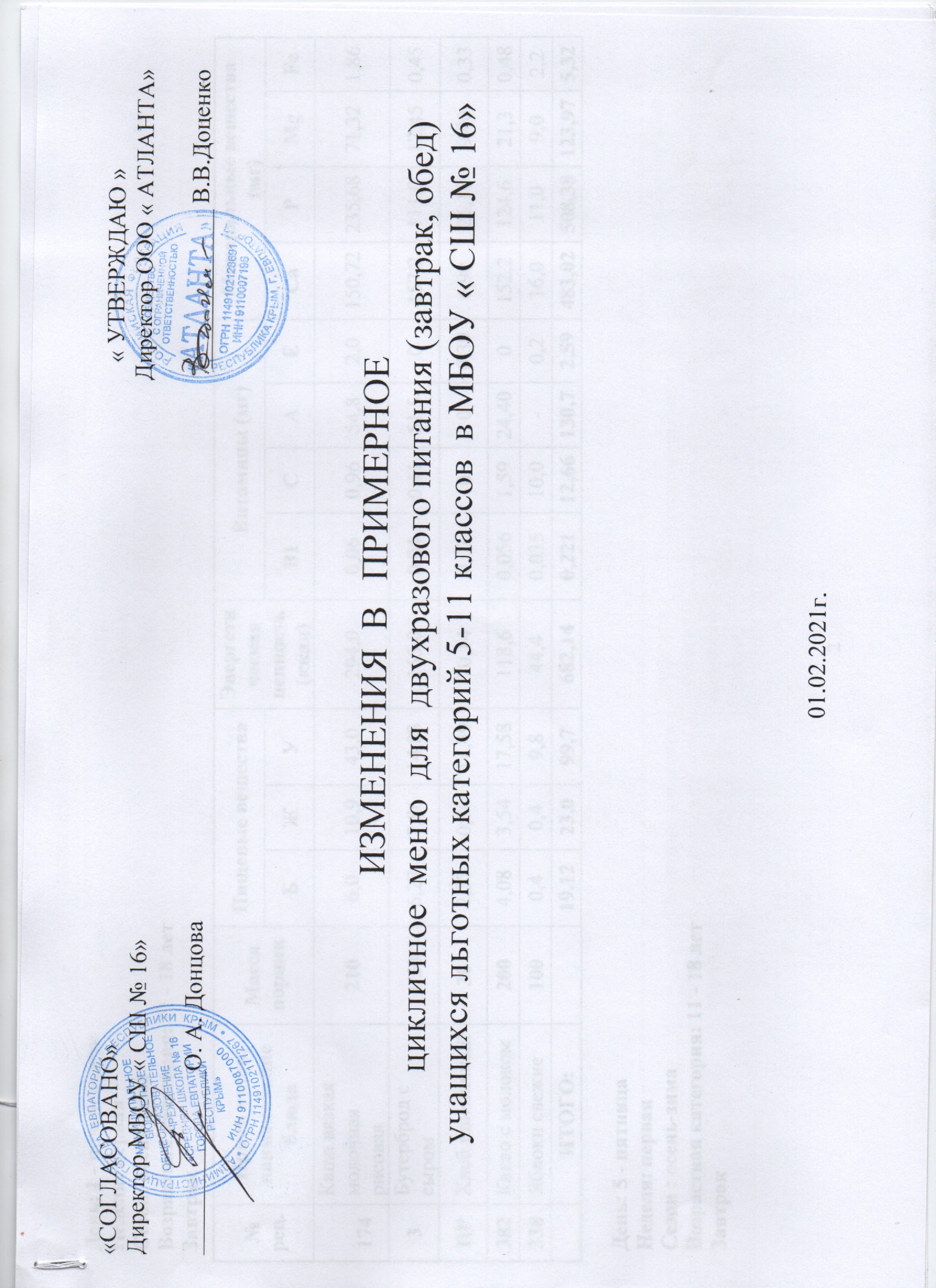 День: 1 - понедельникНеделя: перваяСезон: осень-зима	Возрастная категория: 11 - 18 летЗавтракДень: 5 - пятницаНеделя: перваяСезон : осень-зима	Возрастная категория: 11 - 18 летЗавтракДень: 6 - понедельникНеделя: втораяСезон: осень-зима	Возрастная категория: 11 - 18 летЗавтракДень: 10 - пятницаНеделя: втораяСезон: осень-зима	Возрастная категория: 11 - 18 летЗавтрак   Наименование сборника  рецептур:    Сборник рецептур  на продукцию для обучающихся во всех образовательных учреждениях / Под ред. М. П.Могильного и    В.А. Тутельяна . – М.: Де Ли принт,2011.-544с.          Директор ООО «АТЛАНТА »                                                                                                                        В.В.Доценко№ рец.Прием пищи, наименование блюдаМасса порцииПищевые веществаПищевые веществаПищевые веществаЭнергетическая ценность (ккал)Витамины (мг)Витамины (мг)Витамины (мг)Витамины (мг)Минеральные вещества (мг)Минеральные вещества (мг)Минеральные вещества (мг)Минеральные вещества (мг)№ рец.Прием пищи, наименование блюдаМасса порцииБЖУЭнергетическая ценность (ккал)В1САЕСаРMgFe174Каша вязкая молочная рисовая2106,010,943,0294,00,060,9654,82,0150,72235,6871,321,863Бутерброд с сыром    1/506,277,8614,83155,00,040,1151,50157,2111,012,450,45ПРХлеб пшеничный302,370,3014,4970,140,03000,396,9026,109,900,33382Какао с молоком2004,083,5417,58118,60,0561,5924,400152,2124,621,30,48338Яблоки свежие1000,40,49,844,40,03510,0-0,216,011,09,02,2ИТОГО:19,1223,099,7682,140,22112,66130,72,59483,02508,38123,975,32№ рец.Прием пищи, наименование блюдаМасса порцииПищевые веществаПищевые веществаПищевые веществаЭнергетическая ценность (ккал)Витамины (мг)Витамины (мг)Витамины (мг)Витамины (мг)Минеральные вещества (мг)Минеральные вещества (мг)Минеральные вещества (мг)Минеральные вещества (мг)№ рец.Прием пищи, наименование блюдаМасса порцииБЖУЭнергетическая ценность (ккал)В1САЕСаРMgFe268Биточки с соусом12012,0813,812,9226,50,060,615,1509,3138,2927,362,18303Каша вязкая гречневая2006,16,6827,36194,00,1600011,27145,1296,043,2345Овощи1001,336,088,5294,120,0224,4-2,3143,028,3216,00,52ПРХлеб пшеничный302,370,314,4970,140,03000,396,926,19,90,33386Ряженка1/2005,85,08,4102,000,040,640,00248,0184,028,00,2338Яблоки свежие1/1000,40,49,844,40,0310,000,216,011,09,02,2ИТОГО:28,0832,2681,47731,160,3435,655,152,9334,47532,83186,38,66№ рец.Прием пищи, наименование блюдаМасса порцииПищевые веществаПищевые веществаПищевые веществаЭнергетическая ценность (ккал)Витамины (мг)Витамины (мг)Витамины (мг)Витамины (мг)Минеральные вещества (мг)Минеральные вещества (мг)Минеральные вещества (мг)Минеральные вещества (мг)№ рец.Прием пищи, наименование блюдаМасса порцииБЖУЭнергетическая ценность (ккал)В1САЕСаРMgFe173Каша вязкая молочная из овсяных хлопьев 2508,3113,1237,63303,00,180,9654,80,86149,62234,9870,821,73ПРХлеб пшеничный302,370,3014,4970,140,03000,396,926,19,90,333Бутерброд с сыром    1/506,277,8614,83155,00,040,1151,50157,2111,012,450,45382Какао  с молоком 1/2004,083,5417,58118,600,0561,5924,400152,2124,621,30,48338Яблоки свежие1000,40,49,844,40,03510,0-0,216,011,09,02,2ИТОГО:21,4325,2294,33691,140,34112,66130,71,45481,92507,68123,475,19№ рец.№ рец.Прием пищи, наименование блюдаМасса порцииПищевые веществаПищевые веществаПищевые веществаЭнергетическая ценность (ккал)Витамины (мг)Витамины (мг)Витамины (мг)Витамины (мг)Минеральные вещества (мг)Минеральные вещества (мг)Минеральные вещества (мг)Минеральные вещества (мг)№ рец.№ рец.Прием пищи, наименование блюдаМасса порцииБЖУЭнергетическая ценность (ккал)В1САЕСаРMgFe268268Биточки с соусом12012,0813,812,9226,50,060,615,1509,3138,2927,362,18312Пюре картофельноеПюре картофельное2004,086,427,25183,00,213,6800,0819,9922,6412,40,374545Овощи1001,9959,1212,78141,180,0336,6-3,46564,542,48240,78ПРПРХлеб пшеничный604,740,628,98140,280,06000,7813,852,219,80,66386386Ряженка1/2005,85,08,4102,000,040,640,00248,0184,028,00,2ИТОГО:28,69534,9290,31792,960,3951,4855,154,325355,59439,61111,564,19